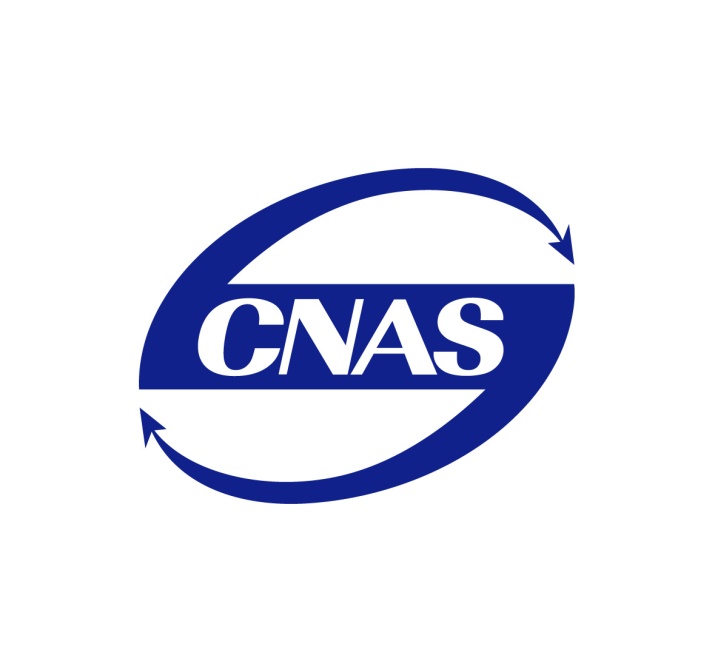 CNAS-ALXX能力验证适宜性核查表（征求意见稿）中国合格评定国家认可委员会二〇一x年xx月能力验证适宜性核查表能力验证组织机构：                                              能力验证名称：                                                  填写人：                            日期：                      注1：核查情况为“不适用”时，应在备注中给出说明。注2：如果核查项目有“否”时，机构选择“本次PT满足本合格评定机构的需要”，应在备注中给出说明。序号核查项目核查情况备注1组织机构是否提供了如何完成PT的说明文件，例如作业指导书？□是□否□不适用2组织机构是否提供了有关PT样品的说明，包括样品的处置和制备？□是□否□不适用3组织机构是否提供了有关PT样品的均匀性和/或稳定性评估的必要细节？样品是否均匀和/或稳定？□是□否□不适用4PT样品是否与本合格评定机构日常检测/校准/检查物品类型相同或相似？□是□否□不适用5PT所用的检测/校准/检查方法是否是本合格评定机构的日常检测/校准/检查方法？□是□否□不适用6组织机构是否给出了指定值（参考值）及其确定方式？校准项目是否给出了指定值（参考值）的计量溯源性和测量不确定度信息？□是□否□不适用7组织机构是否给出了能力评价的方法并对本合格评定机构能力给出了评价？□是□否□不适用8组织机构是否及时提供了PT报告？□是□否□不适用9本次PT是否满足本合格评定机构的需要？□是    □否